THE STITCHES THAT BIND US 
NEW ENGLAND REGION SEMINAR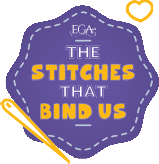 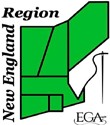 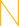 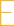 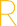 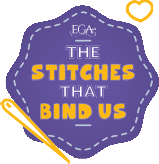 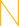 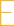 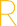 APRIL 30 – MAY 1, 2022Name: ______________________________________________________________________________ Address: ____________________________________________________________________________               ____________________________________________________________________________Preferred Telephone number: ____________________________________________________________ Email: ______________________________________________________________________________EGA member number ___________________   Check here if you are interested in being a Class AngelRegistration Deadline – December 15, 2021Class SelectionsSaturday One Day Class:1st choice  	 2nd choice  	 Sunday One Day Class:1st choice  	2nd choice  	Saturday – Sunday Two Day Class:    1st choice  	 2nd choice  	 Studio Time: I would like studio time on Saturday, April 30 I would like studio time on Sunday, May 1Registration fee includes lunch on Saturday and Sunday and Dinner on Saturday evening. You may take 2 one day classes, or 1 two day, or studio timeEGA members: $300	Non- EGA members: $340Release FormI release The Embroiderers’ Guild of America and New England Region of EGA from any liability for any related financial loss, theft, property damage, or personal injury resulting from registering or participating in, attending any or all functions at the New England Region Seminar “The Stitches That Bind Us” and traveling to and from Seminar. I understand that a cancellation request must be made in writing by March 1, 2022. A refund, less $50.00, will be made through that date. After March 1, 2022, no refunds will be made. In the event of cancellation due to a pandemic, all monies will be refunded. I also certify that I have read the information in this document and agree to the terms and conditions listed therein. It is strongly recommended that attendees be fully vaccinated against COVID-19. We will follow the Connecticut CDC guidelines in force at the time of “The Stitches That Bind Us.”Signature:		Date:  	Please mail this form with your check for $50.00 non-refundable deposit made payable to NER-EGA to: Linda Berry, 343 Seabury Dr, Bloomfield, CT 06002. Balance and kit fees will be billed after February 1, 2022. Balance due by March 1, 2022.All communications will be made through your email address unless you require snail mail.Please refer questions to: Elin Gaynor attorneygaynor@aol.com	or	Sue Polumbo biggregp@aol.com